ApstiprinātsAlojas novada domes Iepirkumu komisijas2020. gada 13.jūlija sēdēProtokola Nr.CA/2020/41-01 Cenu aptaujaID Nr.CA/2020/41“Peldētapmācība skolēniem projekta “Pasākumi vietējās sabiedrības veselības veicināšanai un slimību profilaksei Alojas novadā”, Nr.9.2.4.2/16/I/028, ietvaros”NOTEIKUMI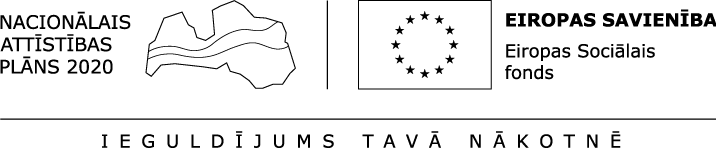 Alojā, 2020Vispārīgā informācijaPasūtītājs:Cenu aptauja tiek veikta Eiropas Sociālā fonda līdzfinansētā projektā “Pasākumi vietējās sabiedrības veselības veicināšanai un slimību profilaksei Alojas novadā”, Nr.9.2.4.2/16/I/028. Līgums ar cenu aptaujas uzvarētāju tiks slēgts pēc Alojas novada domes un CFLA vienošanās grozījumu noslēgšanas par projekta īstenošanu 2020.-2023. gadam. Tikai tādā gadījumā, ja tiks noslēgta vienošanās un tikai tad, ja CFLA neliks aktivitāti izņemt ārā.Piedāvājumu iesniegšanas termiņš: līdz 2020. gada 23.jūlijam.Piedāvājumi var tikt iesniegti:iesniedzot personīgi Alojas novada domē, Jūras ielā 13, Alojā;nosūtot pa pastu vai nogādājot ar kurjeru, adresējot: Alojas novada dome, Jūras iela 13, Aloja, Alojas novads, LV-4064;nosūtot elektroniski uz e-pastu: dome @aloja.lvCenu aptaujas priekšmets: Peldētapmācību organizēšana Alojas novada 3. klašu skolēniem, saskaņā ar tehnisko specifikāciju.Prasības pretendentiem:reģistrēts atbilstoši normatīvo aktu prasībām;pakalpojuma sniegšanu nodrošinās peldētapmācības speciālists vai peldēšanas treneris.Pakalpojuma sniegšana tiek nodrošināta ne vairāk kā 50 km attālumā no Alojas novada administratīvā centra Jūras ielā 13, Alojā, Alojas novadā.Pakalpojuma izpildes termiņš – 2021.-2022.gads.	Piedāvājuma izvēles kritērijs: cenu aptaujas noteikumiem atbilstošs piedāvājums ar zemāko cenu. Iesniedzamie dokumenti: Pieteikums cenu aptaujai; Finanšu piedāvājums; Speciālistu CV, kas apliecina speciālistu atbilstību 1.5. punktā minētajām prasībām, vai licence ar tiesībām veikt izglītības programmu “Peldētapmācība”.Izslēgšanas nosacījumi Pretendents tiek izslēgts no dalības cenu aptaujā, ja piedāvājumu iesniegšanas pēdējā dienā attiecībā uz pretendentu, kam būtu piešķiramas līguma slēgšanas tiesības, konstatēti sekojoši apstākļi:Pasludināts tā maksātnespējas process (izņemot gadījumu, kad maksātnespējas procesā tiek piemērota sanācija vai cits līdzīga veida pasākumu kopums, kas vērsts uz parādnieka iespējamā bankrota novēršanu un maksātspējas atjaunošanu), apturēta vai pārtraukta tā saimnieciskā darbība, uzsākta tiesvedība par tā bankrotu vai līdz līguma izpildes paredzamajam beigu termiņam tas būs likvidēts;tam Latvijā un valstī, kurā tas reģistrēts vai atrodas tā pastāvīgā dzīvesvieta (ja tas nav reģistrēts Latvijā vai Latvijā neatrodas tā pastāvīgā dzīvesvieta), ir nodokļu parādi, kas kopsummā katrā valstī pārsniedz 150 EUR.Piedāvājumu vērtēšana un piedāvājuma izvēles kritērijsPiedāvājuma izvēles kritērijs ir cenu aptaujas noteikumiem atbilstošs piedāvājums ar zemāko cenu.Pēc lēmuma pieņemšanas visi pretendenti tiks informēti par komisijas pieņemto lēmumu. Informācija par rezultātiem tiks nosūtīta elektroniski uz pretendenta norādīto e-pasta adresi.Iepirkumu komisijas priekšsēdētāja	                                                   Liene  BergaTEHNISKĀ SPECIFIKĀCIJAPretendentam jānodrošina:izglītojamo instruktāžas veikšana par uzvedību un drošību peldbaseina telpās un peldētapmācības laikā;ka nodarbības vada peldētapmācības treneris un viens darbinieks, lai nodrošinātu izglītojamo drošību baseinā. Skolēnu apmācība jānodrošina grupās (vidēji 10 skolēni katrā grupā), katrai grupai nodrošinot 10 nodarbības reizi nedēļā.Vienas nodarbības ilgums –  ne mazāk kā 45 minūtes.Peldētapmācības pakalpojums jānodrošina 2020./2021. mācību gada 3. klašu skolēniem līdz mācību gada beigām, 2021./2022.  mācību gada 3. klašu skolēniem līdz mācību gada beigām. Skolēnu skaits var mainīties, ņemot vērā šādus apstākļus: klašu piepildījumu; skolēnu brīvdienas, ekskursiju un pārgājienu dienas, sporta dienas, projektu nedēļu, u.c.; skolas slēgšanu darbinieku atvaļinājuma, brīvlaiku un svētku dienās.Peldētapmācības pakalpojuma sniegšanas laikus Pretendents saskaņo ar Pasūtītāju ne vēlāk kā 4 kalendāro nedēļu laikā līdz peldētapmācības uzsākšanai.Transporta pakalpojumus nodrošina Alojas novada pašvaldība.PIETEIKUMScenu aptaujai “Peldētapmācība skolēniem projekta “Pasākumi vietējās sabiedrības veselības veicināšanai un slimību profilaksei Alojas novadā”, Nr.9.2.4.2/16/I/028,  ietvaros”Pasūtītājs: Alojas novada dome, Jūras iela 13, Aloja, Alojas novads, LV-4064. Ar šī pieteikuma iesniegšanu:piedāvājam veikt peldētapmācības skolēniem projekta “Pasākumi vietējās sabiedrības veselības veicināšanai un slimību profilaksei Alojas novadā”, Nr.9.2.4.2/16/I/028,  ietvaros, saskaņā ar cenu aptaujas noteikumiem un darba uzdevumu;apstiprinām, ka esam iepazinušies ar cenu aptaujas noteikumiem, to pielikumiem un piekrītam visiem tajos minētajiem nosacījumiem, tie ir skaidri un saprotami, iebildumu un pretenziju pret tiem nav;apliecinām, ka nekādā veidā neesam ieinteresēti nevienā citā piedāvājumā un nepiedalāmies nevienā citā piedāvājumā, kas iesniegts šajā cenu aptaujā;visas piedāvājumā sniegtās ziņas ir precīzas un patiesas.2020. gada ___. ___________________________________________________________________________________Pretendenta likumīgā pārstāvja vai pilnvarotās personas paraksts, tā atšifrējumsFINANŠU PIEDĀVĀJUMSCenā ietvertas visas izmaksas, kas tieši vai netieši saistītas ar pakalpojuma nodrošināšanu, tajā skaitā visi piemērojamie nodokļi un valsts noteiktie obligātie maksājumi pakalpojuma pilnīgai un kvalitatīvai izpildei.Mēs piekrītam visām PASŪTĪTĀJA cenu aptaujas noteikumu izvirzītajām prasībām. Apliecinām, ka Finanšu piedāvājumā piedāvātajā cenā ir iekļautas visas izmaksas, kas ir saistītas ar darbu izpildi, tajā skaitā darbaspēka izmaksas, nodokļi, nodevas un citas saistītās izmaksas. Finanšu piedāvājumā norādītā cena visā līguma izpildes laikā ir nemainīga un nav pakļaujama nekādām izmaiņām.2020. gada ___. ___________________________________________________________________________________Pretendenta likumīgā pārstāvja vai pilnvarotās personas paraksts, tā atšifrējums.Laukus datums un paraksts neaizpilda, ja dokuments parakstīts ar drošu elektronisko parakstu un satur laika zīmogu.Pasūtītāja nosaukums Alojas novada domeJuridiskā adrese Jūras iela 13, Aloja, Alojas novads, LV-4064Reģistrācijas Nr.90000060032Tālruņa Nr. 64023925E-pasta adresedome@aloja.lv Pasūtītāja mājaslapa internetāwww.aloja.lvKontaktpersonaAlojas novada domes Attīstības nodaļas vadītāja Jana Mošura, t.26153725, e-pasts: jana.mosura@aloja.lvPlānotais skolēnu skaits kopāPlānotais grupu skaitsPlānotais nodarbību skaits peldbaseinā kopāSkolēnu skaits (3. klases skolēni) 
2020./2021. mācību gads40440Skolēnu skaits (3. klases skolēni) 
2021./2022. mācību gads40440Pretendenta nosaukumsReģistrācijas Nr.Pretendenta bankas rekvizītiAdreseTālr. Nr.E-pasta adreseKontaktpersonas vārds, uzvārdsKontaktpersonas tālr. Nr. un e-pasta adresePakalpojumsCena par nodarbībuNodarbību skaitsSummaPeldētapmācības nodarbība peldbaseinā 1 grupai 80PVN 21 %PVN 21 %PVN 21 %Summa ar PVNSumma ar PVNSumma ar PVN